**********BONNES VACANCES**********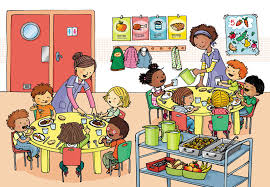 Le menu est visionnable depuis le site internet de la commune : http://www.lebreilsurmerize.fr/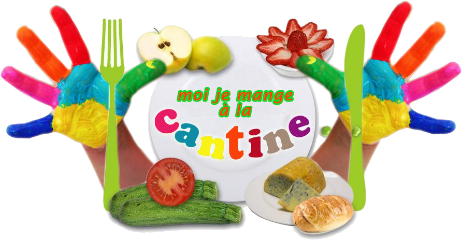 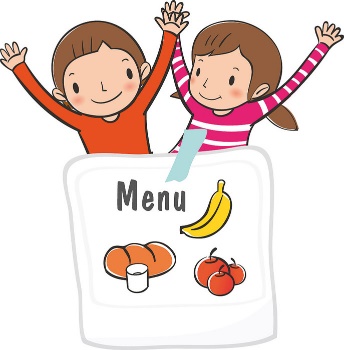 MENU DE LA SEMAINESemaine Du lundi 26 mars au vendredi 30 marsLundiMardiMercrediJeudiVendrediEntréeEntréeEntréeEntréeEntréePOTAGE SALADE VERTE ET SURIMI*SALAMI ET BEURRECAROTTES RAPEESPlatPlatPlatPlatPlatBOULETTES DE BŒUFSEMOULE DE COUSCOUSSAUCE TOMATECERVALAS ORLOFFHARICOTS VERTS*CUISSE DE POULET (frais)GRATIN DAUPHINOISPOISSON PANE(frais)EPINARDS A LA CREMEFromage, dessertFromage, dessertFromage, dessertFromage, dessertFromage, dessertDANONIMO RIGOLOCREME YABON AU CHOCOLAT*COTENTINANANASFROMAGE BLANC SUCRE